2010 CORPORATE MEMBERSHIP PRIVILEGE FORMNAME OF ORGANIZATION:____________________________________________________________EMAIL ADDRESS:____________________________________________________________________Each [] = one selection(1) Up to two of the following:Print Subscriptions to Volume 75 of The Journal of Symbolic Logic, and Volume 16 of The Bulletin of Symbolic Logic should be sent to:[  ] ______________________________________________________________________________[  ] ______________________________________________________________________________             Print Subscription to Volume 3 of The Review of Symbolic Logic should be sent to:	[  ] ______________________________________________________________________________[  ] ______________________________________________________________________________Online Subscriptions to Volume 75 of The Journal of Symbolic Logic and Volume 16 of The Bulletin of Symbolic Logic should be made available to :(list IP addresses on the enclosed online subscription form (required).)[  ] ______________________________________________________________________[  ] ______________________________________________________________________Online Subscriptions to Volume 3 of The Review of Symbolic Logic should be made available to:(list IP addresses on the enclosed online subscription form (required).)[  ] _____________________________________________________________________[  ] _____________________________________________________________________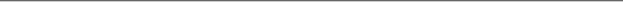 (2) Up to two of the following:2010 “add-on” subscription to The Journal of Symbolic Logic and The Bulletin of Symbolic Logic in the format not chosen in (1) above to be made available to:[  ] ______________________________________________________________________(list IP addresses on the enclosed online subscription form (required).)[  ] ______________________________________________________________________(list IP addresses on the enclosed online subscription form (required).)2010 “add-on” subscription to The Review of Symbolic Logic in the format not chosen in (1) above to be made available to:[  ] ______________________________________________________________________(list IP addresses on the enclosed online subscription form (required).)[  ] ______________________________________________________________________(list IP addresses on the enclosed online subscription form (required).)Note: an "add-on" subscription may be selected only if a subscription for the same journal(s) under item (1) has been selected(OVER)(3) This item may be selected more than once: Individual memberships for the following nominees. NOTE: Each nominee, even those who may already be members of the Association, must complete and return one of the enclosed nomination forms before the membership can be entered.                           [√] One Selection = up to 3 student members or 1 regular member	Student member names		1.__________________  1.____________________ 	1.____________________ 1.____________________	2.__________________  2.____________________	2.____________________ 2.____________________	3.__________________  3.____________________	3.____________________ 3.____________________[  ]	Regular member name:___________________________________________[  ]	Regular member name:___________________________________________[  ]        	Regular member name:___________________________________________[  ]        	Regular member name:___________________________________________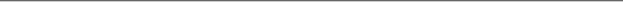 (4) This item may be selected more than once:The following back volumes (1-74, 1936 – 2009) of The Journal of Symbolic Logic and corresponding back volumes (1-15, 1995 – 2009) of The Bulletin of Symbolic Logic:	[  ] Volume ________ to be sent to: ____________________________________________________	[  ] Volume ________ to be sent to: ____________________________________________________	[  ] Volume ________ to be sent to: ____________________________________________________[  ] Volume ________ to be sent to: ____________________________________________________The following back volumes (1-2, 2008 – 2009) of The Review of Symbolic Logic:	[  ] Volume ________ to be sent to: ____________________________________________________	[  ] Volume ________ to be sent to: ____________________________________________________[  ] Volume ________ to be sent to: ____________________________________________________[  ] Volume ________ to be sent to: ____________________________________________________